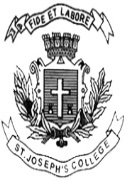 ST. JOSEPH’S COLLGE (AUTONOMOUS), BANGALORE-27M.Sc. BOTANY – IV SEMESTERSPECIAL SUPPLEMENTARY EXMINATION: JUNE 2019BO 0215: Plant Breeding and Plant Propagation Supplementary candidates only.Attach the question paper with the answer bookletTime: 2½ hrsMax. Marks: 70Draw diagrams and write examples wherever necessaryThis paper contains ONE printed page and THREE partsA. Answer any TEN of the following:10x2=20PerliteNBPGRMist-bedsApomixisPomicultureEmasculationNatural selectionSelf-incompatibilityPlant domesticationGermplasm conservationAromatic plantsCut flowers and loose flowersB. Answer any FIVEof the following6x5=30Green housesIndian seed actHeterosis breedingPattern of evolution of crop plantsNatural vegetative propagation methodsTechnique and importance of backcross methodAsexual propagation techniques inRose cultivationC. Answer any TWO of the following                              2x10=20Disease and insect resistant plantsPlant introduction; acclimatization and quarantineCultivation, harvesting and marketing of grapesBO 0215 – A-19